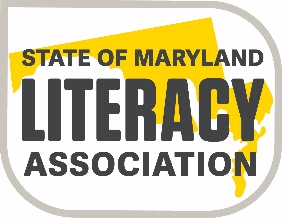 State of Maryland Literacy AssociationMember Joseph J. Fox, Jr. Memorial Scholarship/Grant Application Form2020-2021Applicant: Please complete in full.  Please type or print carefully.Name: ________________________________________________________________	    (last)				(first)		               (middle)Address:  ___________________________________	    ___________________________________Phone Number: ______________________________Email Address: _______________________________Name of Local Reading Chapter: __________________________________________________If applying for a scholarship, what college or university are you attending: ____________________________________________________________________________If applying for a grant, what project/research activity are you planning: ____________________________________________________________________________List the names of two people, other than relatives, whom you have asked to submit a letter of recommendation to the scholarship committee:Name: __________________________________   Relationship: _________________________Name: __________________________________   Relationship: _________________________Please submit an essay explaining the reasons you are qualified and should receive this scholarship or an essay explaining the project/research activity that you would be using this grant for.  Refer to the three-point rubric for guidance.